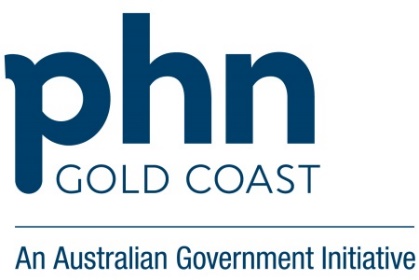 Continuous Quality Improvement (CQI) Example: Pregnancy and Vaccinations (Cat 4)CQI stepsCQI stepsAsk-Do-DescribeAsk-Do-DescribeData report 1 - baselineFirst CQI meeting Why do we want to change?Why do we want to change?Data report 1 - baselineFirst CQI meeting GapLow coverage of influenza and pertussis vaccinations in eligible pregnant womenData report 1 - baselineFirst CQI meeting BenefitsReduce risk of influenza in pregnant women and pertussis in newborn babiesData report 1 - baselineFirst CQI meeting EvidenceThe influenza and pertussis vaccines are provided free to pregnant women through the National Immunisation Program. Vaccination during pregnancy is a safe and effective way to protect pregnant women and their babies against influenza and pertussis. Protective antibodies are passed through the placenta to the babies, protecting them in their first few months of life when they are most vulnerable.Influenza is a serious disease for pregnant women and the developing and newborn baby. Changes to immune, heart and lung functions during pregnancy make pregnant women more vulnerable to severe illness from influenza.Pertussis can cause serious complications including acquired brain injury, pneumonia and sometimes death. The most effective way to protect young babies from pertussis is for women to receive the vaccine during pregnancy. Vaccination during pregnancy reduces disease in babies aged less than three months by over 90%. Data report 1 - baselineFirst CQI meeting What do we want to change?What do we want to change?Data report 1 - baselineFirst CQI meeting TopicThe proportion of pregnant women offered/administered Influenza and pertussis vaccines will increase as a result of this activityData report 1 - baselineFirst CQI meeting Scope All pregnant women at appropriate gestation for recommended vaccinationsData report 1 - baselineFirst CQI meeting How much do we want to change?How much do we want to change?Data report 1 - baselineFirst CQI meeting Baseline (%)To be determined from reportData report 1 - baselineFirst CQI meeting Sample (number)All pregnant women at appropriate gestation for recommended vaccinationsData report 1 - baselineFirst CQI meeting Target (%)100% of pregnant women are offered appropriate vaccinations Increased proportion of pregnant women vaccinatedData report 1 - baselineFirst CQI meeting PreparednessAll staff believe this is a priority activity for the practice and their patientsData report 1 - baselineFirst CQI meeting Who are involved in the change?Who are involved in the change?Data report 1 - baselineFirst CQI meeting LeadsContributors Practice Manager/ Lead GPGPs/Practice Nurses/ ReceptionistsData report 1 - baselineFirst CQI meeting ExternalPHN Practice SupportData report 1 - baselineFirst CQI meeting When are we making the change?When are we making the change?Data report 1 - baselineFirst CQI meeting DeadlinesBaseline data report generated (date)Poster acquisition (date)Newsletter and webpage update (date) Implementation between (date range) Review meeting (date)Data report 1 - baselineFirst CQI meeting How are we going to change?How are we going to change?Data report 1 - baselineFirst CQI meeting Potential solutions• Promote pregnancy vaccinations via webpage, newsletter, and posters• Identify eligible patients and recall • Flag eligible patients and book with PN or GP to discuss benefits and identify barriers to vaccinationData report 1 - baselineFirst CQI meeting SelectCombination of all three options was selectedImplementationImplementationImplement1.Generate with baseline measure (Pregnant and Vaccinations) via Cat 4 recipe *Identify pregnant patients with Influenza and Pertussis both missing/overdue2. Export required patient lists to identify patients missing one or both immunisations with the goal to target both immunisations at the same time3. List provided to Receptionist to add a recall for patients and/or  flag eligible patients to maximise opportunistic immunisation encounters4. Monitor progress using excel spreadsheet and CAT 4ImplementationImplementationRecord, shareData Report 2ComparisonFinal CQI meeting  How much did we change?How much did we change?Data Report 2ComparisonFinal CQI meeting  Performance Did you achieve your target? If not identify why not, consider new activity to testData Report 2ComparisonFinal CQI meeting  WorthwhileWas the effort to complete the improvement activity worth the outcome? Did the team value the improvement activity?Data Report 2ComparisonFinal CQI meeting  Learn What lessons learnt could you use for other improvement activities?What worked well, what could have been changed or improved  Final CQI meeting  What next?What next?Final CQI meeting  SustainImplement new processes and systems into business as usualFinal CQI meeting  MonitorReview CAT4 data report monthly/quarterly and initiate corrective measures as required